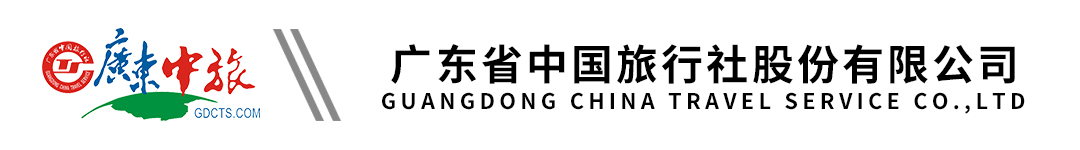 【中俄蒙列车】倾奢俄罗斯非凡国列18天|蒙古|乌兰巴托|俄罗斯|贝加尔湖|莫斯科|圣彼得堡|穿越亚欧大陆K3国际列车|0自费|三地直飞|广州往返行程单行程安排费用说明其他说明产品编号EU1713338807rc出发地北京市-广州市-中国香港特别行政区目的地蒙古-俄罗斯-莫斯科-圣彼得堡-贝加尔湖行程天数18去程交通飞机返程交通飞机参考航班广州乌兰巴托       参考航班：OM236  0350-0800广州乌兰巴托       参考航班：OM236  0350-0800广州乌兰巴托       参考航班：OM236  0350-0800广州乌兰巴托       参考航班：OM236  0350-0800广州乌兰巴托       参考航班：OM236  0350-0800产品亮点2024版全面升级：2024版全面升级：2024版全面升级：2024版全面升级：2024版全面升级：天数行程详情用餐住宿D1广州-乌兰巴托（蒙古）早餐：X     午餐：X     晚餐：X   当地豪华酒店D2乌兰巴托早餐：酒店早餐     午餐：中式团餐     晚餐：蒙古特色餐   特来奇草原度假村蒙古包D3乌兰巴托-国际列车-伊尔库茨克 （俄罗斯）早餐：酒店早餐     午餐：中式团餐     晚餐：X   四人软卧包厢D4伊尔库茨克早餐：X     午餐：X     晚餐：俄式欢迎晚宴   当地豪华酒店D5伊尔库茨克-约77KM-利斯特维扬卡小镇早餐：酒店早餐     午餐：中式团餐     晚餐：俄式烤肉大串   当地特色酒店D6利斯特维扬卡小镇（约77KM）-伊尔库茨克-克拉斯诺亚尔斯克早餐：酒店早餐     午餐：中式团餐     晚餐：中式团餐   四人软卧包厢D7克拉斯诺亚尔斯克  列车上早餐：X     午餐：X     晚餐：X   四人软卧包厢D8克拉斯诺亚尔斯克-新西伯利亚-鄂木斯克  列车上早餐：X     午餐：X     晚餐：X   四人软卧包厢D9邱明-叶卡捷琳堡-彼尔姆  列车上早餐：X     午餐：X     晚餐：X   四人软卧包厢D10彼尔姆-莫斯科早餐：中式早餐     午餐：中式团餐     晚餐：中式团餐   当地豪华酒店D11莫斯科早餐：酒店早餐     午餐：中式团餐     晚餐：中式团餐   当地豪华酒店D12莫斯科-圣彼得堡（夜火车8小时）早餐：酒店早餐     午餐：中式团餐     晚餐：X   四人软卧包厢D13圣彼得堡早餐：中式早餐     午餐：中式团餐     晚餐：中式团餐   当地豪华酒店D14圣彼得堡早餐：酒店早餐     午餐：中式团餐     晚餐：普京木屋俄式大餐   当地豪华酒店D15圣彼得堡早餐：酒店早餐     午餐：中式团餐     晚餐：中式团餐   当地豪华酒店D16圣彼得堡-莫斯科（动车约4小时）早餐：酒店早餐     午餐：中式团餐     晚餐：X   当地豪华酒店D17莫斯科-广州早餐：酒店早餐     午餐：中式团餐     晚餐：X   飞机上D18广州早餐：X     午餐：X     晚餐：X   温馨的家费用包含费用包含：费用包含：费用包含：费用不包含1、境外服务费：全程境外服务费1500元/人，出发前请于机场交给领队；1、境外服务费：全程境外服务费1500元/人，出发前请于机场交给领队；1、境外服务费：全程境外服务费1500元/人，出发前请于机场交给领队；预订须知、关于定团后取消所收损失温馨提示1、景点： 行程中标明“入内参观”的景点时间请见行程中的描述，时间仅供参考，实际时间以具体行程游览时间为准；“停留参观”的景点时间我 社可根据具体行程安排做适当的调整；“外观”及“远观”的景点均不入内，停留时间视具体游览时间情况而定。“途径”的景点均不下车； 郑重承诺：景点实际游览时间为行程中标注时间！ 